REWALIDACJAStymulacja układu dotykowego i przedsionkowego. Doskonalenie koordynacji wzrokowo-ruchowej.Proszę otworzyć link. Miłej zabawy.https://youtu.be/nSRe-ea0C4AKwiatki logopedyczne- stymulowanie  mowy.Ćwiczenie: Wytnij i pokoloruj kwiatki logopedyczne. Nazywaj i wskazuj obrazki. 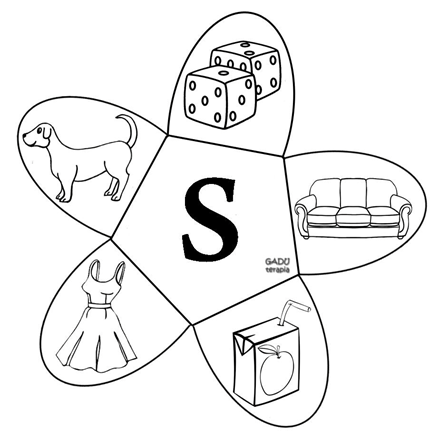 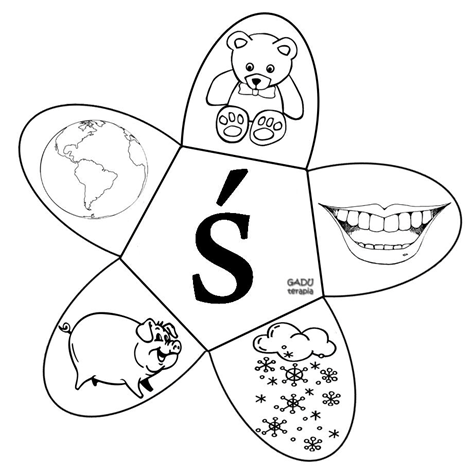 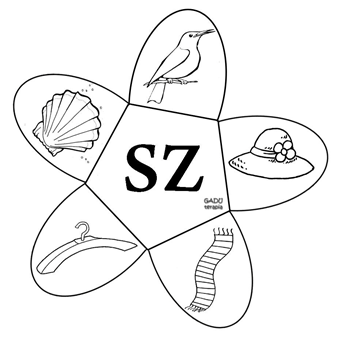 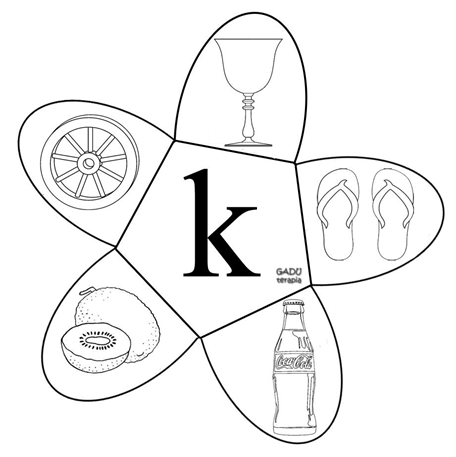 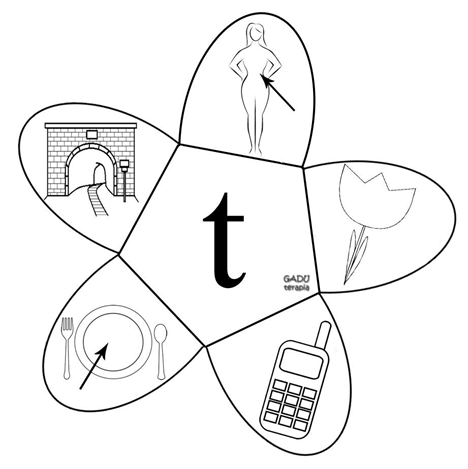 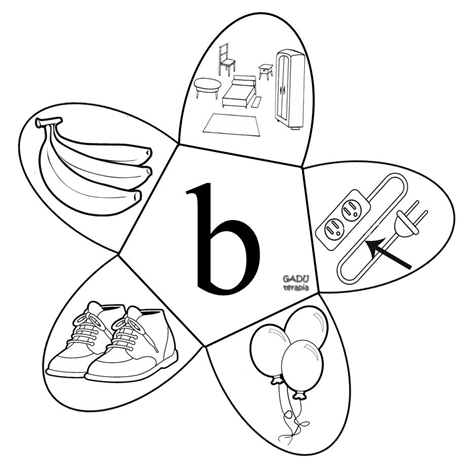 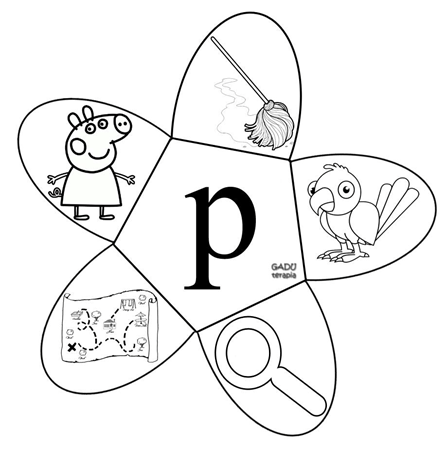 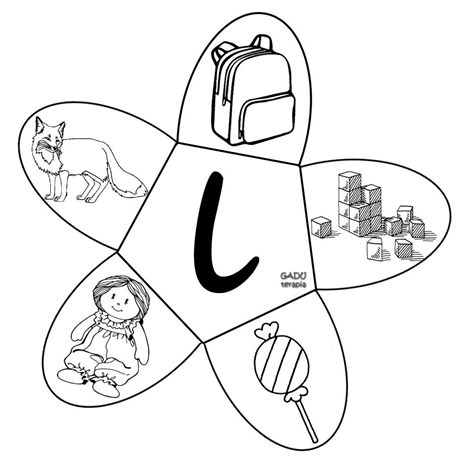 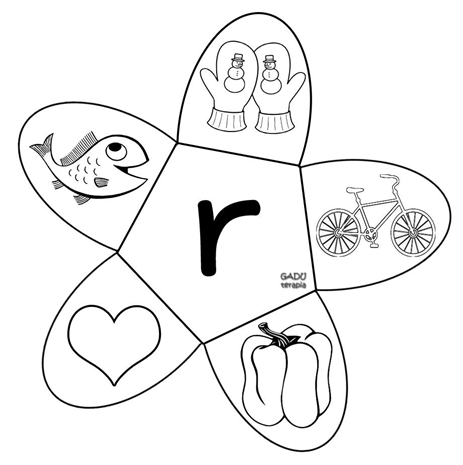 REWALIDACJAZabawy logopedyczne,  ćwiczenia oddechowe oraz ćwiczenia  usprawniające aparat mowy.https://www.youtube.com/watch?v=r6ubSbVRYfwhttps://www.youtube.com/watch?v=5FXqUMMh05QZAJECIA ROZWIJAJĄCE KREATYWNOŚĆ . Malujemy brokatem.https://www.youtube.com/watch?v=ZJs5bwzHYVI ( pracę wykonujemy tylko brokatem)http://www.supercoloring.com/pl/kolorowanki/karta-karo-diamentFUNKCJONOWANIE OSOBISTE I SPOŁECZNE / REWALIDACJA Oglądamy film edukacyjny ‘’Andrzejki ‘’ i usprawniamy małą motorykę.              https://www.youtube.com/watch?v=PDAX3EBsR48              https://eduzabawy.com/karty_pracy/szlaczki2/andrzejki/             K.J- karta pracy nr 4             A.J, B.B, K.S – karta pracy nr 5             REWALIDACJA.             Ćwiczenie spostrzegawczości i sprawności manualnej.             Proszę skopiować link. Uważnie  wysłuchaj wiersz Juliana Tuwima  ,,Lokomotywa”. Narysuj         najlepiej jak potrafisz lokomotywę głównego bohatera wiersza. https://www.bing.com/videos/search?q=julin+Tuwim+wiersz+lokomotywa+youtube&view=detail&mid=D1C48B634441C07E9442D1C48B634441C07E9442ZAJĘCIA ROZWIJAJĄCE KREATYWNOŚĆ . Wykonujemy dmuchane obrazki.https://www.youtube.com/watch?v=yESZOhePQTMWYCHOWANIE FIZYCZNE Zabawa ruchowa: Tańcz i stophttps://www.youtube.com/watch?v=ItLciLLnbAU&t=29s